Di Seguito troverete un riassunto e un test vero/falso di esercizio sulle lezioni riguardanti Ungaretti, disponibili su YouTube al canale della scuola (SFP Viterbo) con titoli “Ungaretti” e “Ungaretti (parte 2)”.Le risposte a queste domande, se volete sapere come sono andate, possono essermi inviate al mio indirizzo mail frbiscardi@icloud.com. Obbligatorio sarà invece svolgere i test che vi inserirò dopo un certo numero di lezione (come quello sui 4 autori precedenti), i quali varranno come verifiche e saranno pertanto valutate.Partendo dal presupposto che questa non è una situazione semplice né per noi docenti né per voi alunni, mi duole sottolineare che i compiti da me inseriti nella sezione “test” sono obbligatori (lasciando perdere quelli precedenti) sia per storia che per italiano, e che, da un punto di vista pratico, se non ricevo alcun riscontro, il mancato svolgimento dei vostri “test” equivarrà ad aver consegnato in bianco e sarò costretto a mettervi un'insufficienza (considerate che il Ministero dell'Istruzione ha espressamente previsto simili modalità di valutazione in questa situazione di obbligata didattica a distanza). Chiarisco, anche se già espresso sopra, che valuterò come verifiche solo i test (come quello già inserito e denominato “test di verifica”) che inserirò ogni 5-6 lezioni e che voi dovrete svolgere. Di italiano, essendo in procinto di finire il programma, sarà inserito un solo test finale.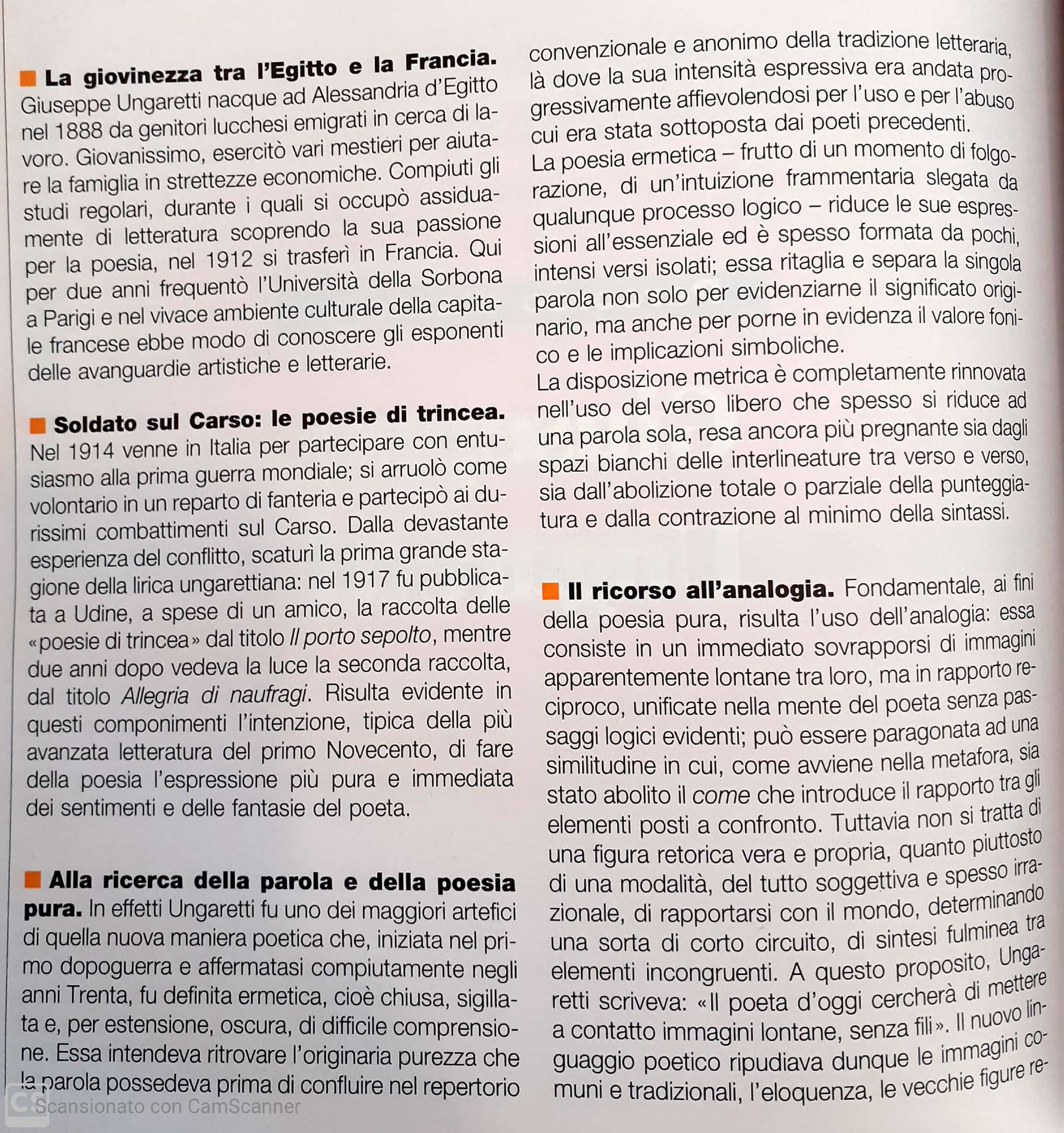 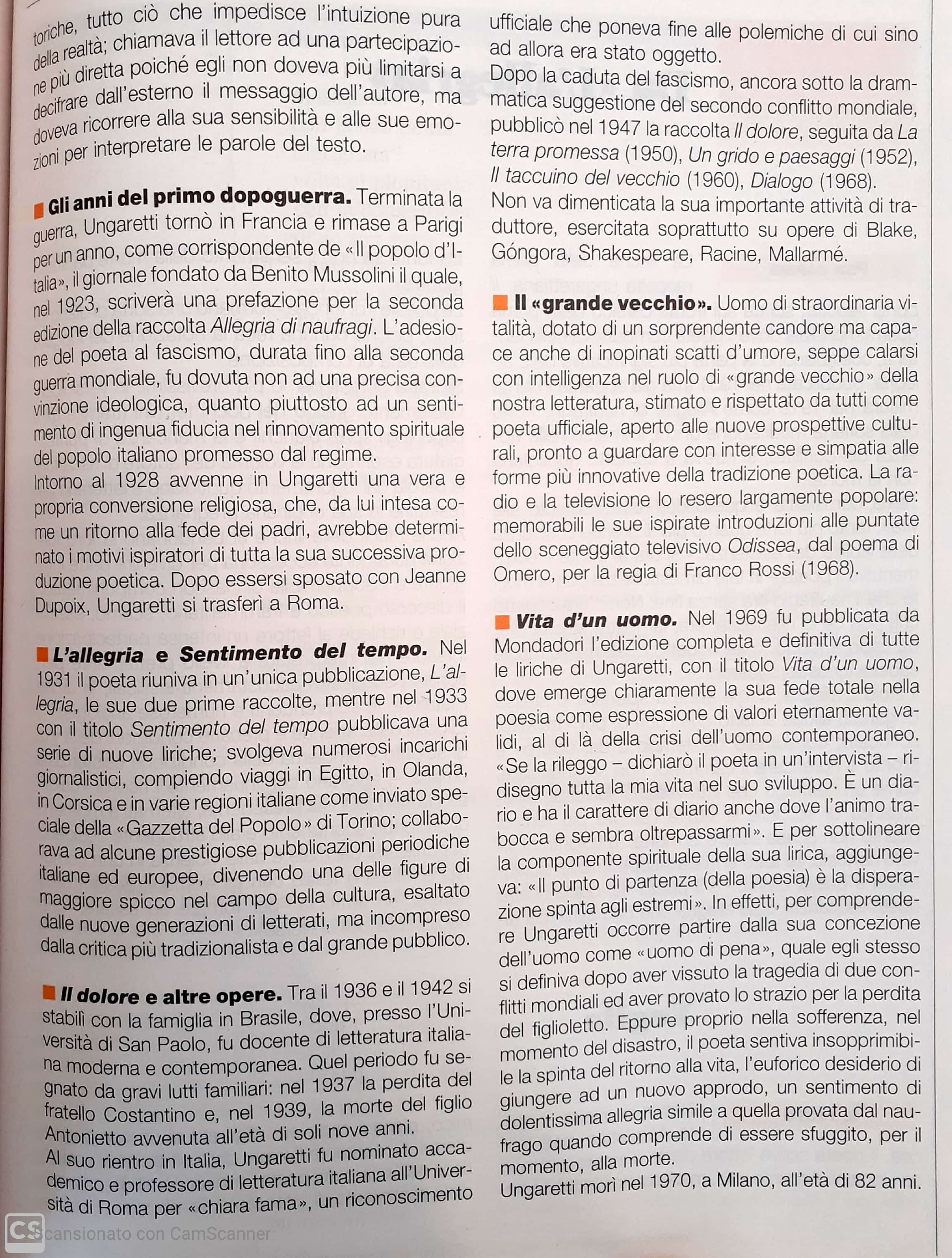 Ungaretti nacque in Siria                                                                                                V     FUngaretti militò nell’esercito italiano durante la Prima guerra mondiale             V     FLe poesie di Allegria sono una testimonianza degli orrori della Seconda guerra mondiale     V      FIl primo Ungaretti abbandona la punteggiatura                                                         V     FIl secondo Ungaretti mostra un recupero di sintassi e strofe più tradizionali                       V     FIl titolo Il dolore dato alla raccolta allude alle vicende dell’Italia del Ventennio fascista    V     FNegli ultimi anni di vita Ungaretti rinnegò le sue prime poesie di Allegria                             V    F